 REGOLAMENTO RECANTE MISURE DI PREVENZIONEE CONTENIMENTO DELLA DIFFUSIONE DEL SARS-COV-2A.S. 2021/22IL CONSIGLIO D’ISTITUTOVISTO il D.Lgs. 16 aprile 1994, n. 297, Testo Unico delle disposizioni legislative vigenti in materia di istruzione, relative alle scuole di ogni ordine e grado;VISTO il D.P.R. 8 marzo 1999, n. 275, Regolamento dell’autonomia scolastica;VISTA la Legge 13 luglio 2015, n. 107, Riforma del sistema nazionale di istruzione e formazione e delega per il riordino delle disposizioni legislative vigenti;VISTO il D.Lgs. 9 aprile 2008, n. 81, Testo Unico in materia di tutela della salute e della sicurezza nei luoghi di lavoro;VISTA la Legge 22 maggio 2020, n. 35, Conversione in legge, con modificazioni, del decreto- legge 25 marzo 2020, n. 19, recante misure urgenti per fronteggiare l’emergenza epidemiologica da COVID-19;VISTA la Legge 6 giugno 2020, n. 41, Conversione in legge con modificazioni del decreto-legge 8 aprile 2020, n. 22, recante misure urgenti sulla regolare conclusione e l’ordinato avvio dell’anno scolastico e sullo svolgimento degli esami di Stato;VISTI il Documento tecnico sull’ipotesi di rimodulazione delle misure contenitive nel settore scolastico, tramesso dal CTS - Dipartimento della protezione civile in data 28 maggio 2020 e il Verbale n. 90 della seduta del CTS del 22 giugno 2020;VISTO il documento “Quesiti del Ministero dell’Istruzione relativi all’inizio del nuovo anno scolastico”, tramesso dal CTS - Dipartimento della protezione civile in data 7 luglio 2020;VISTO il D.M. 26 giugno 2020, n. 39, Adozione del Documento per la pianificazione delle attività scolastiche, educative e formative in tutte le Istituzioni del Sistema nazionale di Istruzione per l’anno scolastico 2020/2021 (Piano scuola 2020/2021);VISTA l’O.M. 23 luglio 2020, n. 69;VISTO il D.M. 7 agosto 2020, n. 89, Adozione delle Linee guida sulla Didattica digitale integrata, di cui al Decreto del Ministro dell’Istruzione 26 giugno 2020, n. 39;VISTA la Nota 13 agosto 2020, n. 1436, Trasmissione verbale CTS e indicazioni al Dirigenti scolastici e il relativo verbale del 12 agosto 2020, n. COVID/0044508;VISTA la deliberazione della Giunta Regionale n. 469 del 27 marzo 2020 con la quale è stato approvato il calendario scolastico per le istituzioni scolastiche statali e paritarie dell'infanzia, primarie, secondarie di primo e di secondo grado del Friuli Venezia Giulia per l'anno scolastico 2020/2021;VISTA la delibera del Consiglio d’Istituto n. 6/4 del 24 giugno 2020 che fissa l’inizio delle lezioni per l’anno scolastico 2020/2021 al 7 settembre 2020;VISTO il C.C.N.L. comparto Istruzione e Ricerca 2016-2018 del 19 aprile 2018;VISTO il C.C.N.L. comparto Scuola 2006-2009 del 29 novembre 2007;VISTO il Protocollo condiviso di regolamentazione delle misure per il contrasto e il contenimento della diffusione del COVID-19 negli ambienti di lavoro del 14 marzo 2020 e successivo aggiornamento del 24 aprile 2020;VISTO il Protocollo condiviso di regolamentazione delle misure per il contrasto e il contenimento della diffusione del COVID-19 negli ambienti di lavoro dell’Istituto;VISTO il Protocollo d’intesa per garantire l’avvio dell’anno scolastico nel rispetto delle regole di sicurezza per il contenimento della diffusione di COVID-19 del 6 agosto 2020;VISTA la Circolare n. 5443 del 22 febbraio 2020 del Ministero della Salute, COVID-2019. Nuove indicazioni e chiarimenti;VISTO il PIANO SCUOLA A.S. 2021-2022;VISTO il “Documento di indirizzo e di orientamento per la ripresa delle attività in presenza dei servizi educativi e delle scuole dell’infanzia” per la Conferenza Unificata del 31 luglio 2020;VISTO il documento “Proposte operative per i dirigenti scolastici”, del Politecnico di Torino;VISTO il RAPPORTO ISS COVID-19 n. 58/2020 recante Indicazioni operative per la gestione di casi e focolai di SARS-CoV-2 nelle scuole e nei servizi educativi dell’infanziaVISTO il RAPPORTO ISS COVID-19 n. 58/2020 recante Indicazioni operative per la gestione di casi e focolai di SARS-CoV-2 nelle scuole e nei servizi educativi dell’infanzia;VISTO il Decreto-legge n. 111/2021;VISTA la nota del MIUR prot. 1237 del 13-08-2021 - Misure urgenti per l’esercizio in sicurezza delle attività scolastiche, universitarie, sociali e in materia di trasporti – PARERE TECNICO;CONSIDERATE le Linee guida e le Note in materia di contenimento della diffusione del SARS- CoV-2 in ambito scolastico e l’avvio in sicurezza dell’anno scolastico 2020/2021 emanate dal Comitato Tecnico-Scientifico e dai diversi Uffici Scolastici Regionali;CONSIDERATO il documento “Gestione delle operazioni di pulizia, disinfezione e sanificazione nelle strutture scolastiche”, INAIL 2020;CONSIDERATE le esigenze del Piano Triennale dell’Offerta FormativaCONSIDERATA l’esigenza primaria di garantire misure di prevenzione e mitigazione del rischio di trasmissione del contagio da SARS-CoV-2 tenendo conto del contesto specifico dell’Istituzione scolastica e dell’organico dell’autonomia a disposizione;CONSIDERATA l’esigenza di garantire il diritto all’apprendimento degli studenti nel rispetto del principio di equità educativa e dei bisogni educativi speciali individuali;CONSIDERATA l’esigenza di garantire la qualità dell’offerta formativa in termini di maggior numero possibile di ore di didattica in presenza, in rapporto alle risorse a disposizione, in aule e spazi adeguatamente adattati alle esigenze scolastiche;ACQUISITO il parere favorevole del RSPP e del Medico competente per le misure di contrasto e contenimento della diffusione del virus COVID-19 negli ambienti di lavoro;all’unanimità dei presentiDELIBERALa premessa è parte integrante del presente atto;L’approvazione	del	presente	Regolamento	recante	misure	di	prevenzione	e contenimento della diffusione del SARS-Co-2 per l’anno scolastico 2021/22.Art. 1 – Finalità e ambito di applicazioneIl presente Regolamento individua le misure da attuare per prevenire e mitigare il rischio di contagio da SARS-CoV-2 nell’ambito delle attività dell’Istituto, nel rispetto dei diritti e dei doveri di tutte le sue componenti, ovvero gli alunni, le famiglie, il Dirigente scolastico, i docenti e il personale non docente.Il Regolamento è redatto tenendo conto delle norme e dei documenti elencati in premessa ed è approvato dal Consiglio d’Istituto, l’organo di indirizzo politico-amministrativo e di controllo della scuola che rappresenta tutti i componenti della comunità scolastica, su impulso del Dirigente scolastico e del Responsabile del servizio di prevenzione e protezione.Il presente Regolamento ha validità per l’anno scolastico 2020/2021 e può essere modificato dal Consiglio di Istituto anche su proposta delle singole componenti scolastiche e degli Organi collegiali, previa informazione e condivisione da parte di tutta la comunità scolastica.La mancata osservanza delle norme contenute nel presente Regolamento e nei suoi allegati può portare all’irrogazione di sanzioni disciplinari sia per il personale della scuola che per le studentesse e gli studenti con conseguenze, per questi ultimi, sulla valutazione intermedia e finale del comportamento.Art. 2 - Soggetti responsabili e informazioneIl Dirigente scolastico rende noto a tutti i membri della comunità scolastica il presente Regolamento e ne dà informazione a chiunque entri all’interno degli ambienti scolastici, anche attraverso l’affissione nei luoghi maggiormente visibili dei locali scolastici, rendendone obbligatorio il rispetto delle norme e delle regole di comportamento in esso indicate. Il presente Regolamento è pubblicato sul sito web istituzionale della Scuola.È fatto obbligo a tutti i componenti la comunità scolastica di consultare il Servizio di prevenzione e protezione nella figura del suo Responsabile qualora le indicazioni di sicurezza contenute nel presente Regolamento non possano essere applicate per problemi particolari reali e concreti.Il Direttore dei servizi generali ed amministrativi (DSGA) sovrintende con autonomia operativa all’organizzazione del lavoro degli assistenti tecnici e amministrativi e delle collaboratrici e dei collaboratori scolastici, affinché siano attuate tutte le misure di competenza previste nel presente Regolamento. In particolare, il DSGA organizzerà il lavoro delle collaboratrici e dei collaboratori scolastici affinchéassicurino la pulizia giornaliera e la sanificazione periodica dei locali, degli ambienti, delle postazioni di lavoro e delle aree comuni;sottopongano a regolare e attenta igienizzazione le superfici e gli oggetti di uso comune, comprese le strumentazioni dei laboratori e gli attrezzi delle palestre ad ogni cambio di gruppo classe;garantiscano l’adeguata e periodica aerazione di tutti i locali della scuola frequentati da persone;curino la vigilanza sugli accessi agli edifici scolastici da parte dei fornitori e degli altri soggetti esterni alla Scuola, la compilazione del Registro e la sottoscrizione della dichiarazione, ai sensi del D.P.R. 445/2000, di cui all’art. 5 del presente Regolamentocollaborino alla vigilanza sul rispetto del presente Regolamento da parte degli alunni.Art. 3 – PremesseAi fini della corretta interpretazione delle disposizioni contenute nel presente Regolamento si chiarisce quanto segue:Per “pulizia” si intende il processo mediante il quale un deposito indesiderato viene staccato da un substrato o dall’interno di un sostrato e portato in soluzione o dispersione. Sono attività di pulizia i procedimenti e le operazioni atti a rimuovere polveri, materiale non desiderato o sporcizia da superfici, oggetti, ambienti confinati e aree di pertinenza;Per “sanificazione” si intende l’insieme dei procedimenti e operazioni atti ad igienizzare determinati ambienti e mezzi mediante l’attività di pulizia e disinfezione con prodotti ad azione virucida quali soluzioni di sodio ipoclorito (candeggina) o etanolo (alcol etilico), evitando di mescolare insieme prodotti diversi. Sono attività di sanificazione i procedimenti e le operazioni atti a rendere sani determinati ambienti mediante pulizia e/o di disinfezione e/o di disinfestazione ovvero mediante il controllo e il miglioramento delle condizioni di temperatura, umidità, ventilazione, illuminazione e rumore;Il coronavirus SARS-CoV-2 si trasmette tramite droplet, ovvero goccioline emesse dalla bocca della persona infetta che nel raggio di circa 1 metro e possono contaminare bocca, naso o occhi di una persona sufficientemente vicina. I droplet possono contaminare oggetti o superfici e determinare il contagio per via indiretta, tramite le mani che toccano questi oggetti o superfici e vengono poi portate alla bocca, al naso o agli occhi. Anche il contatto diretto con una persona infetta, ad esempio tramite la stretta di mano o il bacio, oppure toccare con le mani i fazzoletti contaminati dalle secrezioni del malato possono costituire un rischio di esposizione al coronavirus;Sono sintomi riconducibili al COVID-19, ovvero alla malattia infettiva da coronavirus SARS-CoV-2, febbre con temperatura superiore ai 37,5°C, brividi, tosse secca, spossatezza, indolenzimento, dolori muscolari, diarrea, perdita del gusto e/o dell’olfatto, difficoltà respiratoria, fiato corto;Per “contatto stretto con un caso di COVID-19” si intende una persona che è venuta a contatto con un’altra persona affetta da COVID-19 da 2 giorni prima dell’insorgenza dei sintomi e fino a quando la persona malata non è stata isolata. In ambito scolastico il contatto stretto può avvenireTramite un qualsiasi contatto fisico, compresa la stretta di mano;Restando per almeno 15 minuti in un ambiente chiuso a una distanza inferiore a 1 metro anche indossando la mascherina;Restando nello stesso ambiente chiuso a qualsiasi distanza senza l’uso di mascherine;Viaggiando nello stesso mezzo di trasporto (autobus, treno, automobile, etc.) entro la distanza di due posti in qualsiasi direzione.Per “quarantena” si intende un periodo di isolamento e osservazione richiesto per persone che potrebbero portare con sé germi responsabili di malattie infettive. La quarantena aiuta a prevenire la diffusione di malattie da parte di persone potenzialmente infette, prima che sappiano di essere malate. Per il SARS-CoV-2 la misura della quarantena è stata fissata a 14 giorni;g)     Per “isolamento fiduciario” si intende un periodo di isolamento e osservazione utilizzato per                  separare le persone affette da una malattia contagiosa confermata da quelle che non sono infette. Art. 4 - Regole generaliA tutti i componenti della comunità scolastica (personale scolastico, alunni e famiglie) e a tutti i soggetti esterni che accedano agli edifici della scuola e alle sue pertinenze è fatto obbligo, per tutta la durata della loro permanenza a scuola, diIndossare la mascherina chirurgica, tranne nei casi specificamente previsti nel presente Regolamento e nei suoi allegati;Mantenere la distanza fisica interpersonale di almeno 1 metro e rispettare attentamente la segnaletica orizzontale e verticale;Lavare periodicamente le mani con acqua e sapone secondo le buone prassi suggerite dagli organi competenti (Istituto superiore di sanità, Organizzazione mondiale della sanità) o disinfettarle con gel igienizzante, in particolare prima di accedere alle aule e ai laboratori, subito dopo il contatto con oggetti di uso comune, dopo aver utilizzato i servizi igienici, dopo aver buttato il fazzoletto e prima e dopo aver mangiato.Le collaboratrici e i collaboratori scolastici e le persone che vi permangono sono tenuti ad arieggiare periodicamente, almeno ogni ora per almeno 5 minuti, i locali della scuola, compresi i corridoi, le palestre, gli spogliatoi, le biblioteche, le sale riservate agli insegnanti, gli uffici e gli ambienti di servizio.Qualora un componente della comunità scolastica o un qualsiasi soggetto esterno che abbia avuto accesso agli edifici della scuola e alle sue pertinenze negli ultimi 14 giorni risulti positivo al SARS-CoV-2, anche in assenza di sintomi, la persona stessa se maggiorenne, o chi ne esercita la responsabilità genitoriale se minorenne, è tenuta a darne notizia al Dirigente scolastico, ovvero al collaboratore del dirigente scolastico o al docente coordinatore di sede, individuato come referente, per consentire il monitoraggio basato sul tracciamento dei contatti stretti in raccordo con il Dipartimento di prevenzione locale della ASL al fine di identificare precocemente la comparsa di possibili altri casi.Art. 5 - Modalità generali di ingresso nei locali della scuolaL’accesso agli edifici scolastici e alle loro pertinenze è vietato in presenza di febbre oltre 37.5°C o altri sintomi influenzali riconducibili al COVID-19. In tal caso è necessario rimanere a casa e consultare telefonicamente un operatore sanitario qualificato, ovvero il medico di famiglia, il pediatra di libera scelta, la guardia medica o il Numero verde regionale 800909699.L’accesso agli edifici scolastici e alle loro pertinenze è altresì vietato a chiunque, negli ultimi 14 giorni, abbia avuto contatti stretti con soggetti risultati positivi al SARS-CoV-2 o provenga da zone a rischio che eventualmente saranno segnalate dalle autorità nazionali o regionali.L’ingresso a scuola degli alunni e lavoratori già risultati positivi al SARS-CoV-2 dovrà essere preceduto della certificazione medica rilasciata dal Dipartimento di prevenzione territoriale della ASL di competenza che attesta la negativizzazione del tampone secondo le modalità previste e la tempistica definita dalle disposizioni normative vigenti.È istituito e tenuto presso le reception delle sedi dell’Istituto un Registro degli accessi agli edifici scolastici da parte dei fornitori e degli altri soggetti esterni alla Scuola, compresi i genitori degli alunni, con indicazione, per ciascuno di essi, dei dati anagrafici (nome, cognome, data di nascita, luogo di residenza), dei relativi  recapiti telefonici, dell’avvenuto controllo del green pass e della data di accesso e del tempo di permanenza.L’accesso dei fornitori esterni, dei genitori e dei visitatori è consentito solamente nei casi di effettiva necessità amministrativo-gestionale ed operativa, previa prenotazione e calendarizzazione, ed è subordinato al possesso del green pass,  alla registrazione dei dati di cui all’articolo precedente e alla sottoscrizione di una dichiarazione, ai sensi del D.P.R. 445/2000,di essere a conoscenza dell’obbligo previsto dall’art. 20 comma 2 lett. e) del D.Lgs. 81/2008 di segnalare immediatamente al Dirigente qualsiasi eventuale condizione di pericolo per la salute, tra cui sintomi influenzali riconducibili al COVID-19, provenienza da zone a rischio o contatto stretto con persone positive al virus nei 14 giorni precedenti, e in tutti i casi in cui la normativa vigente impone di informare il medico di famiglia e l’autorità sanitaria e di rimanere al proprio domicilio;di aver provveduto autonomamente, prima dell’accesso agli edifici dell’Istituto, alla rilevazione della temperatura corporea, risultata non superiore a 37,5°C;di non essere attualmente sottoposta/o alla misura della quarantena o dell’isolamento fiduciario con sorveglianza sanitaria ai sensi della normativa in vigore;di non avere famigliari o conviventi risultati positivi al COVID-19;di aver compreso e di rispettare tutte le prescrizioni contenute in questo Regolamento.Nei casi sospetti o in presenza di dubbi sulla veridicità delle dichiarazioni, il personale scolastico autorizzato può procedere, anche su richiesta della persona interessata, al controllo della temperatura corporea tramite dispositivo a distanza senza la necessità di contatto. Se tale temperatura risulterà superiore ai 37,5°C, non sarà consentito l’accesso. Nella rilevazione della temperatura corporea, saranno garantite tutte le procedure di sicurezza ed organizzative al fine di proteggere i dati personali raccolti secondo la normativa vigente. La Scuola provvede, altresì, alla rilevazione automatica della mascherina correttamente indossata.È comunque obbligatorioRivolgersi preventivamente agli uffici di segreteria via mail o tramite contatto telefonico al fine di evitare tutti gli accessi non strettamente necessari;Utilizzare, in tutti i casi in cui ciò è possibile, gli strumenti di comunicazione a distanza (telefono, posta elettronica, PEC, etc.).In caso di lavoratori dipendenti di aziende che operano o abbiano operato all’interno dei locali della scuola (es. manutentori, fornitori, etc.) e che risultassero positivi al tampone COVID-19, nei 14 giorni successivi all’accesso nel comprensorio scolastico, il datore di lavoro dovrà informare immediatamente il Dirigente scolastico ed entrambi dovranno collaborare con il Dipartimento di prevenzione territoriale di competenza fornendo elementi per il tracciamento dei contatti. 9. CERTIFICAZIONE VERDE (GREEN PASS)Al fine di tutelare la salute pubblica e mantenere adeguate condizioni di sicurezza nell’erogazione in presenza del servizio essenziale di istruzione, il decreto-legge (articolo 1, comma 6) introduce, dal 1° settembre al 31 dicembre 2021 (attuale termine di cessazione dello stato di emergenza), la “certificazione verde COVID-19”10 per tutto il personale scolastico. La norma di che trattasi, definisce al contempo un obbligo di “possesso” e un dovere di “esibizione” della certificazione verdeLa certificazione verde “costituisce una ulteriore misura di sicurezza” ed è rilasciata11 nei seguenti casi: - aver effettuato la prima dose o il vaccino monodose da 15 giorni; - aver completato il ciclo vaccinale; - essere risultati negativi a un tampone molecolare o rapido nelle 48 ore precedenti; - essere guariti da COVID-19 nei sei mesi precedenti.Il Ministero della Salute - circolare n. 35309 del 4 agosto 2021 - 12 - ha disciplinato la situazione dei soggetti per i quali la vaccinazione anti SARS-CoV-2 venga omessa o differita in ragione di specifiche e documentate condizioni cliniche13 che la rendono in maniera permanente o temporanea controindicata. È previsto che per detti soggetti, in luogo della “certificazione verde COVID-19”, sia rilasciata una certificazione di esenzione dalla vaccinazione, a tutti gli effetti utile a “consentire l’accesso ai servizi e alle attività di cui al comma 1, art. 3, del decreto-legge 23 luglio 2021 n. 105” e - allo stato, considerata la sfasatura temporale rispetto al decreto-legge di cui nella presente nota si tratta - agli edifici destinati alle attività educative, scolastiche. Al personale scolastico in possesso della certificazione di esenzione e, ovviamente, a quello provvisto della “certificazione verde COVID-19”, deve comunque essere fornita informazione in merito alla necessità di continuare a mantenere le misure di prevenzione come il distanziamento, il corretto utilizzo delle mascherine, l’igiene delle mani, nonché il rispetto delle condizioni previste per i luoghi di lavoro e per i mezzi di trasporto. La certificazione di esenzione alla vaccinazione anti-COVID-19 è rilasciata dalle competenti autorità sanitarie in formato anche cartaceo e, nelle more dell’adozione delle disposizioni di cui al citato decreto-legge n. 105/2021, ha validità massima fino al 30 settembre 2021. Fino a tale data, sono pure validi i certificati di esclusione vaccinale già emessi dai Servizi Sanitari Regionali. Il decreto-legge n. 111/2021, che ha stabilito l’obbligo per il personale scolastico del possesso della “certificazione verde COVID-19”, prevede poi che “i dirigenti scolastici e i responsabili dei servizi educativi dell’infanzia nonché delle scuole paritarie … sono tenuti a verificare il rispetto delle prescrizioni di cui al comma 1 …” (articolo 9-ter, comma 4), ponendo a loro carico l’obbligo di verifica del possesso della certificazione verde da parte di quanti siano a qualunque titolo in servizio. La verifica di che trattasi può, dal dirigente scolastico, essere formalmente delegata a personale della scuola. L’applicazione finalizzata al controllo delle certificazioni è resa disponibile gratuitamente su apposita piattaforma interistituzionale. Art. 6 - Il ruolo delle famiglie degli alunniIn relazione all’obiettivo di contenere i rischi di contagio da SARS-CoV-2, l’intera comunità scolastica è chiamata ad adottare misure di propria competenza. In particolare, le alunne e gli alunni sono chiamati ad esercitare la propria autonomia e il proprio senso di responsabilità di persone in relazione alla loro età, partecipando allo sforzo della comunità scolastica di prevenire e contrastare la diffusione del virus.Le alunne e gli alunni devono monitorare con attenzione il proprio stato di salute in tutti i momenti della giornata e in tutti gli ambiti della propria vita personale e sociale, dal tragitto casa-scuola e ritorno, al tempo di permanenza a scuola e nel proprio tempo libero. La Scuola dispone di termometri e, in qualsiasi momento, potrà farne uso per monitorare le situazioni dubbie, ma anche a campione all’ingresso a scuola.Le famiglie degli alunni sono chiamate alla massima collaborazione nel monitoraggio dello stato di salute di tutti i loro componenti, nel rispetto delle norme vigenti, del presente Regolamento e del rinnovato Patto educativo di corresponsabilità, e quindi chiamate all’adozione di comportamenti personali e sociali responsabili che contribuiscano a mitigare i rischi di contagio, ponendo in secondo piano le pur giustificabili esigenze di ciascun nucleo familiare.Per tutto l’anno scolastico 2020/2021 sono sospesi i ricevimenti individuali e collettivi dei genitori in presenza da parte dei docenti, tranne nei casi caratterizzati da particolare urgenza e gravità su richiesta del Dirigente scolastico o dell’insegnante interessato. Gli incontri informativi tra docenti e genitori si svolgono in videoconferenza o telefonicamente su richiesta dei genitori da inoltrarsi via mail al docente, ad esclusione dei 30 giorni che precedono l’inizio degli scrutini intermedi e finali.Nel caso in cui gli alunni avvertano sintomi associabili al COVID-19, devono rimanere a casa ed è necessario consultare telefonicamente un operatore sanitario quale il medico di famiglia, il Pediatra di libera scelta, la guardia medica o il Numero verde regionale 800909699.Le specifiche situazioni delle studentesse e degli studenti in condizioni di fragilità saranno valutate in raccordo con il Dipartimento di prevenzione territoriale, il medico competente e il medico di famiglia, fermo restando l’obbligo per la famiglia stessa di rappresentare tale condizione alla scuola in forma scritta e documentata prima dell’inizio delle attività didattiche, comunque con tempestività non appena ne viene a conoscenza.Art. 7 - Suddivisione degli edifici scolastici in settori e transiti durante le attività didatticheCiascuna delle sedi scolastiche è suddivisa in settori che comprendono un numero variabile di aule didattiche al fine di gestire in maniera più efficace l’applicazione delle misure di sicurezza contenute in questo Regolamento, il tracciamento dei contatti in caso di contagio accertato dalle autorità sanitarie e le conseguenti misure da adottare.A ciascun settore degli edifici sono assegnati, su determina del Dirigente scolastico, dei canali di ingresso e uscita, indicati da apposita segnaletica orizzontale e verticale, attraverso i quali gli alunni delle rispettive classi devono transitare durante le operazioni di ingresso e diuscita ad eccezione dei plessi di scuola dell’infanzia ove si utilizza lo stesso accesso per l’ingresso e l’uscita.Al personale scolastico, docente e non docente, è consentito l’ingresso e l’uscita attraverso uno qualsiasi dei canali. Sarà cura di ciascun componente del personale rispettare la segnaletica relativi ai sensi di marcia, mantenere ordinatamente il distanziamento fisico dalle altre persone presenti ed entrare ed uscire senza attardarsi nei luoghi di transito.Agli alunni è fatto rigoroso divieto di transitare dal settore che comprende l’aula assegnata alla propria classe verso altri settori per tutta la loro permanenza all’interno degli edifici della scuola, tranne quando devono recarsi, sempre rispettando il distanziamento fisico e i sensi di marcia indicati nella segnaletica, e indossando la mascherina,In uno dei laboratori didattici della scuola, nelle palestre o in altri luoghi esterni alla scuola con la propria classe solo se accompagnati dall’insegnante;Negli uffici di segreteria o in altri ambienti dell’edificio scolastico su espressa richiesta di un componente del personale della Scuola o chiedendo il permesso all’insegnante;Ai servizi igienici se non presenti all’interno del proprio settore;Esclusivamente durante gli intervalli, ai distributori automatici di alimenti se non presenti all’interno del proprio settore.Eventuali intervalli si svolgeranno all’interno della classe assegnata e al proprio banco. Gli alunni durante gli intervalli restano in aula al loro posto, indossando la mascherina, ove non sia garantito il distanziamento fisico. È consentito togliere la mascherina per il tempo necessario per consumare la merenda o per bere, quando si sta seduti al proprio banco salvo diverse e successive disposizioni di legge.Art. 8 - Operazioni di ingresso e di uscita degli alunni per le lezioniNei periodi di svolgimento delle attività didattiche l’ingresso negli edifici scolastici è normato dal vigente Regolamento d’Istituto. In caso di arrivo in anticipo, le famiglie e gli alunni devono attendere il suono della campana di ingresso rispettando scrupolosamente il distanziamento fisico e indossando correttamente la mascherina sia all’interno delle pertinenze della scuola, in particolare i giardini, i cortili e i parcheggi interni, sia negli spazi antistanti.Al suono della campana di ingresso le studentesse e gli studenti devono raggiungere le aule didattiche assegnate, attraverso i canali di ingresso assegnati a ciascun settore, in maniera rapida e ordinata, e rispettando il distanziamento fisico. Non è consentito attardarsi negli spazi esterni agli edifici.Una volta raggiunta la propria aula, gli alunni prendono posto al proprio banco. Durante le operazioni di ingresso e uscita non è consentito sostare nei corridoi e negli altri spazi comuni antistanti le aule e, una volta raggiunto, non è consentito alzarsi dal proprio posto.A partire dalla campana di ingresso il personale scolastico è tenuto ad assicurare il servizio di vigilanza come stabilito da specifica determina del Dirigente scolastico. I docenti incaricati della vigilanza durante le operazioni di ingresso gli alunni dovranno essere presenti almeno 5 minuti prima dell’inizio della propria ora di lezione.Le operazioni di uscita al termine delle lezioni, seguono, sostanzialmente, le regole di un’evacuazione ordinata entro la quale gli alunni devono rispettare il distanziamento fisico. Le operazioni di uscita sono organizzate su turni stabiliti.A partire dalla prima campana di uscita il personale scolastico è tenuto ad assicurare il servizio di vigilanza per tutta la durata delle operazioni, come stabilito da specifica determina del Dirigente scolastico.Art. 9 - Misure di prevenzione riguardanti lo svolgimento delle attività didatticheCiascuna aula didattica e ciascun laboratorio della scuola ha una capienza indicata e nota. Durante lo svolgimento delle attività didattiche, gli alunni e gli insegnanti sono tenuti a mantenere il distanziamento fisico interpersonale di almeno 1 metro nelle aule, nei laboratori e negli altri ambienti scolastici, e di almeno 2 metri nelle palestre.Anche durante le eventuali attività didattiche che si svolgono in ambienti esterni alla scuola, tutti sono tenuti a mantenere il distanziamento fisico e a rispettare le misure di prevenzione previste nei regolamenti adottati nel luogo ospitante.All’interno delle aule didattiche e dei laboratori della scuola sono individuate le aree didattiche entro cui sono posizionati la cattedra, la lavagna, la LIM e gli altri strumenti didattici di uso comune, delimitata da una distanza minima di 2 metri dalla parete di fondo ai primi banchi, e il corretto posizionamento dei banchi è indicato da adesivi segnalatori posti sul pavimento in corrispondenza dei due piedi posteriori. Sia l’insegnante disciplinare che l’eventuale insegnante di sostegno di norma svolgono la loro lezione all’interno dell’area didattica. Non è consentito all’insegnante prendere posto staticamente tra gli alunniDurante la presenza nell’Istituto Scolastico le alunne e gli alunni non possono togliere la mascherina (perlomeno chirurgica).Le misure di sicurezza da adottarsi per la ripresa in presenza delle attività scolastiche e didattiche sono state ampiamente illustrate - sulla base delle indicazioni fornite dal CTS - nel “Piano scuola 2021-2022”, cui si fa rimando. L’articolo 1 del decreto-legge prevede le seguenti:l’obbligo di utilizzo dei dispositivi di protezione delle vie respiratorie, fatta eccezione per: - bambini di età inferiore a sei anni; - soggetti con patologie o disabilità incompatibili con il loro uso; - svolgimento delle attività sportive (comma 2, lettera a); L’obbligo di utilizzo della mascherina riguarda i bambini dai sei anni in su (CTS verbale 124 del 8 novembre 2020). La misura si deve adattare al contesto scolastico in cui questi sono inseriti. Ovvero, in ragione di principi di coerenza e ragionevolezza funzionali alla didattica, non è necessario l’utilizzo della mascherina nella scuola dell’infanzia anche per i piccoli che hanno compiuto 6 anni e invece è necessario lo sia nella scuola primaria, anche per gli alunni che i 6 anni li debbono ancora compiere.Nel caso in cui un solo alla volta alla volta sia chiamati a raggiungere l’area didattica o abbiano ottenuto il permesso di uscire dall’aula o dal laboratorio, dovrà indossare la mascherina prima di lasciare il proprio posto. Una volta raggiunta l’area didattica l’alunno può togliere la mascherina purché sia mantenuta la distanza interpersonale minima dall’insegnante alunno. Durante il movimento per raggiungere l’area didattica o per uscire e rientrare in aula o in laboratorio, gli alunni devono indossare la mascherina. Pertanto, è bene che la mascherina sia sempre tenuta a portata di mano.Nel caso in cui l’insegnante abbia la necessità di raggiungere una delle postazioni degli alunni, gli alunni le cui postazioni si trovano immediatamente lungo il tragitto, devono indossare la mascherina.Durante le attività didattiche in locali della scuola dove non sono presenti banchi e segnalatori di posizione, gli insegnanti e gli alunni sono comunque tenuti a rispettare il distanziamento fisico interpersonale. In tal caso, per tutto il tempo che permangono al loro posto,non  possono togliere la mascherina. Le aule e i laboratori devono essere frequentemente areati ad ogni cambio di ora per almeno 5 minuti e ogni qual volta uno degli insegnanti in aula lo riterrà necessario.Per gli alunni della scuola dell’Infanzia non è previsto l’obbligo di indossare la mascherina. Il personale di detta scuola è tenuto all’utilizzo corretto dei DPI.Durante i tragitti a piedi per raggiungere palestre, teatri, sale convegni, biblioteche, musei e altri luoghi di interesse in cui svolgere attività didattiche specifiche, gli alunni e gli insegnanti devono mantenere il distanziamento fisico di 1 metro e rispettare la normativa vigente in materia di prevenzione del contagio da SARS-CoV-2 nei luoghi pubblici al chiuso e all’aperto. Per le attività didattiche di educazione fisica/scienze motorie e sportive all’aperto il CTS non prevede in zona bianca l’uso di dispositivi di protezione da parte degli studenti, salvo il distanziamento interpersonale di almeno 2 metri. Per le stesse attività da svolgere al chiuso è raccomandata l’adeguata aerazione dei locali. Per lo svolgimento dell’attività motoria sportiva nelle palestre, il CTS distingue in base al “colore” con cui vengono identificati i territori in relazione alla diffusione del contagio. In particolare nelle zone bianche, le attività di squadra sono possibili ma, specialmente al chiuso, dovranno essere privilegiate le attività individuali. In zona gialla e arancione, si raccomanda lo svolgimento di attività unicamente di tipo individuale.Art. 10 - Accesso ai servizi igieniciL’accesso ai servizi igienici della scuola è contingentato e presso i locali antistanti non può essere superata la capienza degli stessi. Chiunque intenda accedere ai servizi igienici si dispone in una fila ordinata e distanziata rispettando i segnali posti sul pavimento, i quali regolano il turno di accesso e indicano il numero massimo di persone che possono restare in attesa. Prima di entrare in bagno è necessario lavare le mani con acqua e sapone.Chiunque acceda ai servizi igienici ha cura di lasciare il bagno in perfetto ordine. Prima di uscire, disinfetta le mani con gel igienizzante o le lava nuovamente con acqua e sapone.Chiunque noti che i bagni non sono perfettamente in ordine, ha cura di segnalare subito il problema alle collaboratrici e ai collaboratori scolastici e questi provvederanno tempestivamente a risolverlo come indicato dalle norme e dai regolamenti di prevenzione richiamati nella premessa del presente documento.Al fine di limitare assembramenti, l’accesso degli alunni ai servizi igienici sarà consentito sia durante gli intervalli che durante l’orario di lezione, previo permesso accordato dall’insegnante, il quale è incaricato di valutare la sensatezza e la frequenza delle richieste. Le collaboratrici e i collaboratori scolastici avranno cura di monitorare la situazione per evitare abusi dei permessi e perdite di tempo strumentali.Art. 11 - Accesso ai distributori automatici di alimentiL’accesso ai distributori automatici di alimenti da parte degli alunni è consentito esclusivamente negli orari stabiliti e comunicati, tranne in casi debitamente motivati e su permesso accordato dall’insegnante.Art. 12 - Riunioni ed assembleeLe riunioni in presenza degli Organi collegiali e dei diversi gruppi di lavoro dei docenti, convocate dal Dirigente scolastico o dai docenti coordinatori, nonché le riunioni di lavoro e sindacali autoconvocate del personale della scuola devono svolgersi all’interno di ambienti scolastici idonei ad ospitare in sicurezza tutti i partecipanti, nel rispetto della capienza di ciascun locale, o negli spazi esterni di pertinenza della scuola, con lo scrupoloso rispetto delle misure di distanziamento fisico indicate nel presente Regolamento.Durante tali riunioni le persone presenti non possono togliere la mascherina anche se sia rispettato con attenzione il distanziamento fisico interpersonale di almeno 1 metro.È comunque consigliato lo svolgimento di tali riunioni in videoconferenza. In particolare le riunioni degli Organi collegiali possono essere convocate dal Dirigente scolastico nel rispetto del vigente Regolamento per lo svolgimento delle sedute degli Organi collegiali in videoconferenza.Art. 13 - Precauzioni igieniche personaliA tutte le persone presenti a scuola è fatto obbligo di adottare tutte le precauzioni igieniche, in particolare il lavaggio frequente con acqua e sapone e l’igienizzazione con gel specifico delle mani, in particolare dopo il contatto con oggetti di uso comune.La Scuola mette a disposizione idonei mezzi detergenti per le mani. Nei servizi igienici sono posizionati distributori di sapone e le istruzioni per il corretto lavaggio delle mani, inoltre, negli uffici di segreteria, nei principali locali ad uso comune e in prossimità degli ingressi e delle uscite sono presenti distributori di gel igienizzante.Gli alunni e tutto il personale scolastico sono invitati a portare a scuola un flaconcino di gel igienizzante e fazzoletti monouso per uso strettamente personale.Agli alunni non è consentito lo scambio di materiale didattico (libri, quaderni, penne, matite, attrezzature da disegno) né di altri effetti personali (denaro, dispositivi elettronici, accessori di abbigliamento, etc.) durante tutta la loro permanenza a scuola. Pertanto è necessario che le/gli alunne/i valutino attentamente quali materiali didattici, dispositivi elettronici e altri effetti personali portare giornalmente a scuola.Non è possibile utilizzare gli attaccapanni, per cui eventuali giacche vanno tenute sulla sedia dedicata allo studente.Art. 14 - Pulizia e sanificazione della scuolaLe collaboratrici e i collaboratori scolastici assicurano la pulizia giornaliera e la sanificazione periodica dei locali, degli ambienti, delle postazioni di lavoro e delle aree comuni.Per gli ambienti scolastici dove hanno soggiornato casi confermati di COVID-19 si procede alla pulizia e alla sanificazione con acqua e detergenti comuni prima di essere nuovamente utilizzati. Per la decontaminazione, si raccomanda l’uso di sodio ipoclorito (candeggina) all’1% dopo pulizia. Per le superfici che possono essere danneggiate dall’ipoclorito di sodio, utilizzare etanolo (alcol etilico) al 70% dopo pulizia con un detergente neutro.Per la pulizia ordinaria delle grandi superfici è sufficiente utilizzare i comuni detersivi igienizzanti. Per le piccole superfici quali maniglie di porte e armadi, manici di attrezzature, arredi etc. e attrezzature quali tastiere, schermi touch e mouse è necessaria la pulizia e la disinfezione con adeguati detergenti con etanolo al 70%.Le tastiere dei distributori automatici sono disinfettate prima dell’inizio delle lezioni, alla fine di ogni intervallo e alla fine delle lezioni. I telefoni e i citofoni ad uso comune sono disinfettati dallo stesso personale scolastico alla fine di ogni chiamata con i detergenti spray disponibili accanto alle postazioni.Le tastiere e i mouse dei computer dei laboratori di informatica e degli altri computer ad uso didattico sono disinfettate alla fine di ogni lezione. Le tastiere e i mouse dei computer a disposizione degli insegnanti sono disinfettati solo al termine delle lezioni, ma vanno utilizzati con i guanti in lattice monouso disponibili accanto alla postazione. Gli attrezzi delle palestre utilizzati sono disinfettati alla fine di ogni lezione.Durante le operazioni di pulizia con prodotti chimici, assicurare la ventilazione degli ambienti. Vanno pulite con particolare attenzione tutte le superfici toccate di frequente, quali superfici di muri, porte e finestre, superfici dei servizi igienici e sanitari.Tutte le operazioni di pulizia devono essere condotte da personale che indossi mascherine chirurgiche e guanti monouso. Dopo l’uso, tali dispositivi di protezione individuale (DPI) monouso vanno smaltiti come materiale potenzialmente infetto utilizzando gli appositi contenitori.Art. 15 - Gestione delle persone sintomatiche all’interno dell’IstitutoNel caso in cui una persona presente nella scuola sviluppi febbre o altri sintomi che suggeriscano una diagnosi di COVID-19, la persona interessata deve darne notizia al Dirigente scolastico o a uno dei suoi collaboratori (REFERENTE COVID DEL PLESSO), deve essere immediatamente accompagnata all’interno di un ambiente appositamente individuato per l’emergenza e il docente referente si attiva ai recapiti forniti per facilitare il rientro immediato al proprio domicilio della persona con sintomi. Qualora un alunno dovesse presentare sintomi riconducibili al Covid19, il personale incaricato alla vigilanza deve mantenere una distanza minima non inferiore a 2 metri.Nel caso i sintomi riguardino un alunno la Scuola convoca a tale scopo un genitore o una persona maggiorenne delegata dai genitori o da chi esercita la responsabilità genitoriale. In assenza di risposta del genitore, ovvero una persona maggiorenne a ciò formalmente delegata dai genitori o da chi esercita la responsabilità genitoriale, ovvero, in assenza di risposta, il docente referente contatta, nell’ordine: la polizia locale del paese di residenza, il medico di famiglia se noto, il Medico individuato dal Distretto Sanitario. Inoltre, la scuola informa le autorità sanitarie competenti o i numeri di emergenza per il COVID-19 forniti dalla Regione o dal Ministero della Salute nei modi e nei termini previsti dalle vigenti disposizioni di legge.Per i casi confermati, le azioni successive saranno definite dal Dipartimento di prevenzione territoriale competente, sia per le misure di quarantena da adottare, sia per la riammissione a scuolasecondo l’iter procedurale previste dal “Protocollo condiviso di regolamentazione delle misure per il contrasto e il contenimento della diffusione del virus COVID-19 negli ambienti di lavoro” del 24 aprile 2020 (punto 11 - Gestione di una persona sintomatica in azienda).La presenza di un caso confermato determinerà anche l’attivazione da parte della Scuola, nella persona del Primo collaboratore del Dirigente scolastico, individuato come referente, di un monitoraggio basato sul tracciamento dei contatti stretti in raccordo con il Dipartimento di prevenzione territoriale al fine di identificare precocemente la comparsa di possibili altri casi. In tale situazione, l’autorità sanitaria competente potrà valutare tutte le misure ritenute idonee.Nel caso in cui le misure di prevenzione e di contenimento della diffusione del virus e della malattia prevedano, in accordo con il dipartimento di prevenzione del distretto, si dispone la sospensione delle lezioni in presenza di una o più classi.In quest’ultimo caso, dal giorno successivo alla sospensione delle attività didattiche in presenza della classe/delle classi prenderanno il via, per le classi individuate e per tutta la durata degli effetti del provvedimento, le attività didattiche a distanza in modalità sincrona e asincrona sulla base di un orario settimanale appositamente predisposto dal Dirigente scolastico secondo i criteri generali indicati dall’apposito Regolamento delle Didattica a Distanza.Qualora le misure di prevenzione e contenimento della diffusione del contagio da Covid19 prevedano l’esonero dalle attività didattiche in presenza di uno o più docenti, sulla base delle indicazioni fornite dal Medico competente o dalle altre autorità sanitarie, i docenti interessati attiveranno per le classi a cui sono assegnati le attività didattiche a distanza in modalità sincrona e asincrona, per tutta la durata degli effetti del provvedimento di esonero, sulla base di un calendario settimanale appositamente predisposto dal Dirigente scolastico secondo i criteri generali indicati dall’apposito Regolamento delle Didattica a Distanza.Art. 16 - Gestione dei lavoratori, degli alunni fragiliPer lavoratori fragili si intendono i lavoratori maggiormente esposti a rischio di contagio, in ragione dell’età o della condizione di rischio derivante da immunodepressione, anche da patologia COVID-19, o da esiti di patologie oncologiche o dallo svolgimento di terapie salvavita o comunque da comorbilità che possono caratterizzare una maggiore rischiosità. L’individuazione del lavoratore fragile è effettuata dal medico competente su richiesta dello stesso lavoratore.Per alunni fragili si intendono gli alunni esposti a un rischio potenzialmente maggiore nei confronti dell’infezione da COVID-19. Le specifiche situazioni degli alunni in condizioni di fragilità saranno valutate in raccordo con il Dipartimento di prevenzione territoriale ed il pediatra/medico di famiglia, fermo restando l’obbligo per la famiglia stessa di rappresentare tale condizione alla scuola in forma scritta e documentata.Allegati al presente RegolamentoAllegato I – Istruzioni operative per gli assistenti tecnici e amministrativiAllegato II – Istruzioni operative per i collaboratori scolasticiIl Dirigente Scolastico Prof.ssa Giuseppina ZanniniFirma autografa sostituita a mezzo stampa ai sensi dell’art. 3 comma 2 D.L. vo n.39/1993ALLEGATO I – Istruzioni operative per gli assistenti amministrativiIl livello di rischio per il personale ATA addetto agli uffici è da considerarsi basso. Si rispettino pertanto, oltre alle indicazioni contenute nel Regolamento recante misure di prevenzione e contenimento della diffusione del SARS-CoV-2, le seguenti istruzioni specifiche:È possibile togliere la mascherina solo se seduti alla propria postazione, con distanza minima dai colleghi di almeno 1 metro.Non potendo garantire una continua disinfezione delle superfici e degli strumenti di lavoro, è consigliabile operare indossando sempre guanti monouso, facendo attenzione a non toccare bocca, naso e occhi;Se è difficoltoso indossare i guanti per tutta la durata dell’attività lavorativa, si lavino spesso le mani secondo le regole dettate dal Ministero della Salute, indossando i guanti quando necessario, in particolare quando si maneggiano oggetti pervenuti dall’esterno (documenti, posta, pacchi, etc.).Per quanto non ricompreso nel presente allegato, si fa espresso riferimento ai Protocolli nazionali proposti dal CTS e normati dagli organi competenti.Il Dirigente Scolastico Prof.ssa Giuseppina ZanniniFirma autografa sostituita a mezzo stampa ai sensi dell’art. 3 comma 2 D.L. vo n.39/1993ALLEGATO II – Istruzioni operative per i collaboratori scolasticiIl livello di rischio per i collaboratori scolastici è da considerarsi medio-basso. Si rispettino pertanto, oltre alle indicazioni contenute nel Regolamento recante misure di prevenzione e contenimento della diffusione del SARS-CoV-2, le seguenti istruzioni specifiche:Non potendo garantire una continua disinfezione delle superfici e degli strumenti di lavoro, si operi indossando sempre guanti monouso, facendo attenzione a non toccare bocca, naso e occhi;Se è difficoltoso indossare i guanti per tutta la durata dell’attività lavorativa, si lavino spesso le mani secondo le regole dettate dal Ministero della Salute, indossando i guanti quando necessario, in particolare quando si maneggiano oggetti pervenuti dall’esterno (documenti, posta, pacchi, etc.);Presso la reception è presente un dispenser con gel disinfettante per le mani e disinfettante con cui trattare, all’inizio dell’attività lavorativa, il telefono, le tastiere, i mouse e gli altri oggetti di uso comune.Considerare inoltre le mansioni dei collaboratori scolastici:Apertura e chiusura della scuola;Apertura e chiusura dei locali;Pulizia e disinfezione degli ambienti;Servizio alla reception (telefonate, accoglienza dell’utenza);Spedizione e ritiro della corrispondenza presso gli uffici postali o presso altre agenzie di spedizione,si ritiene pertanto che sia opportuno osservare quanto segue:All’arrivo a scuola si indossino già i guanti per le operazioni di apertura dei cancelli, delle porte di ingresso ed uscita degli edifici e dei locali interni;Ciascun lavoratore dovrà avere a disposizione uno spazio adeguato per riporre effetti personali ed eventuali capi di abbigliamento;Per gli addetti alle pulizie degli ambienti: operare sempre con guanti monouso e mascherine;Procedere sempre non soltanto alla pulizia approfondita dei locali e all’igienizzazione di telefoni, tastiere dei computer, mouse, superfici di lavoro, sedie, maniglie di porte e finestre, interruttori della luce e degli altri oggetti di uso comune;Dopo aver conferito la spazzatura nei contenitori delle immondizie da posizionare sulla strada per l’asporto, togliere e gettare anche i guanti, indossandone un paio di nuovi;Per il lavoratore addetto alla reception: utilizzare l’apparecchio telefonico indossando sempre i guanti. In alternativa, usare periodicamente, almeno ogni ora, il gel disinfettante o lavare le mani secondo le regole dettate dal Ministero della Salute, e igienizzare l’apparecchio con apposito disinfettante ad ogni cambio di turno;A fine turno, il lavoratore indossi guanti nuovi e proceda al recupero degli effetti personali, e lasci la scuola senza attardarsi negli spazi comuni;Le collaboratrici e i collaboratori scolastici che devono recarsi presso l’ufficio postale o altre agenzie per la spedizione o il ritiro di corrispondenza, devono indossare i guanti  e lamascherina e, una volta ricevuta la corrispondenza da spedire, si rechino presso l’ufficio o l’agenzia individuata per la spedizione. Al rientro, depositata l’eventuale borsa in segreteria, lavino le mani o le disinfettino con gel e gettino i guanti utilizzati negli appositi contenitori per i rifiuti potenzialmente infettivi e sostituendoli con un paio di nuovi;Le collaboratrici e i collaboratori scolastici che escono per ultimi dagli edifici scolastici, sempre indossando i guanti, provvedano a chiudere le porte, e solo dopo aver chiuso i cancelli, tolgano i guanti e li gettino in un apposito sacchetto che devono portare con sé, da smaltire appena possibile. Coloro che lasciano la scuola con l’automobile o altro mezzo personale, prima di uscire tolgano i guanti, riponendoli in un sacchetto di cui dovranno essere provvisti, ne indossino un paio di nuovi, portino fuori dal cortile il proprio mezzo, chiudano il cancello e tolgano i guanti, gettandoli nello stesso sacchetto, che verrà smaltito appena possibile;Nel corso dell’attività lavorativa, arieggiare i locali frequentati da persone almeno ogni ora e per almeno 5 minuti;Assicurare la presenza nei bagni di dispenser di sapone liquido e salviette di carta per asciugare le mani e verificare la corretta chiusura dei rubinetti. Verificare la presenza di gel igienizzante nei dispenser ubicati in diversi punti degli edifici scolastici;Quando la mascherina monouso che si indossa diventa umida, va gettata e sostituita con una nuova.Il Dirigente Scolastico Prof.ssa Giuseppina ZanniniFirma autografa sostituita a mezzo stampa ai sensi dell’art. 3 comma 2 D.L. vo n.39/1993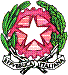 Istituto Comprensivo - “Carinola - Falciano del Massico”Corso Umberto I°, 45 - Carinola (CE)Tel: 0823/939063 fax: 0823/939542cod. mecc. CEIC88700p -sito: www.iccarinolafalciano.edu.ite-mail:ceic88700p@istruzione.it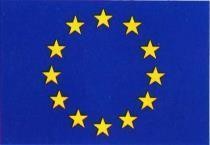 